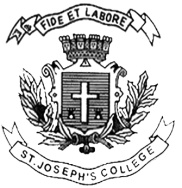 ST. JOSEPH’S COLLEGE (AUTONOMOUS) BENGALURU-27UG –VI SEMESTERSEMESTER EXAMINATION: APRIL 2022(Examination conducted in July-August 2022B.COM IFA - VI SemesterBC IFA 6419: Financial ModellingSECTION AAnswer any five of the following questions	                                                        (5x5=25 marks)						   							1	Rocky & Rocky has provided their profit information for the month of June 2022. You  	are requested to perform the required tasks using the appropriate function as given	below												a.	Insert a suitable formula to show the total profit for the products from France	              and Canada only.                                                                                    2 Marks										b.	Insert a suitable formula to show the maximum profit among all the			countries.                                                                                                  1 Mark							c.	Insert a suitable formula to show the Average profit of all the countries.			                                                                                                                            1 Mark         									d. 	Insert a suitable formula to show the profit from product Carrot	     1 Mark						3	Assume a budget has been prepared for a product based on estimated sales of 750	units, selling price of $75 per unit, variable costs $40 per unit, and fixed costs of $ 3												Show the calculations using the appropriate formula to ascertain the following:														a.	Operating profit	1 Mark												b.	Contribution margin	2 Marks												c. 	Breakeven Point	2 Marks																	4	"Mr. Sham is considering to invest Rs. 450,000 in a Hardware business. The cash inflow	 during the first, second and third years are expected to be Rs. 185,000, Rs. 190,000	and Rs, 200,000 respectively"	 Cost of capital is 12% (Also used for financing the		project); Cash inflows are reinvested at 15% Calculate NPV, IRR, MIRR for the proposed	investment and interpret your answer.						5	Briefly explain the Advantages of using Excel.																	6	Project with a 4 year life and a cost of Rs. 435,000 generates revenue of Rs. 88,000 in	year 1,	Rs. 107,000 in year 2, Rs. 48,000 in year 3 and Rs. 120,000 in year 4. If the		discount rate is 15%,	Can the project be accepted?															7	Calculate stock Beta, Correlation and Sharp Ratio using the following information													              Note: Consider the return on treasury bills is quoted at 1%															SECTION B										           Answer any three of the following questions		                            (15x3=45marks)                                           						   						8	Below table contains the basic salary of the Employees working in Udaan for the		month of Sept. 2022. You are asked to help the HR in performing the tasks as given	below. Use appropriate formula and compute the total salary payable for each		employee.		a. Company decided to pay Diwali Bonus of 20% (on Basic Salary) to all its			     employees.	                                                                                                       2 Marks									b. PF and Professional tax of 1800 and 200 should be deducted for all the employees				                                                                                           2 Marks									c	12% TDS must be deducted for Employees earning more than 25,000 Per			Month	                                                                                                         3 Marks									d	Web Developer's are eligible to get Internet charges of 3800 per month				                                                                                                         3 Marks									e	Create a new table for the month of Oct 2022 salary use Look up function to		  import all the data.                                                                                5 Marks								9	In its budget for next month, Shine.Co has revenues of $900,000, variable costs of	$600,000, and fixed costs of $280,000.													a. 	Compute contribution margin percentage.							                                                                                                         2 Marks						b. 	Compute total revenues needed to break even.							                                                                                           2 Marks						c. 	Compute total revenues needed to achieve a target operating income			 of $45,000.                                                                                   3 Marks						d.	Compute total revenues needed to achieve a target net income of				$88,000, assuming the income tax rate is 30%.                      3 Marks 						e	Compute total revenues needed to achieve a target net income of				 $38,000, assuming the income tax rate is 30% and Variable cost of                                                                                                                      		              $700,000		                                                                  5 Mark													10	Historical stock prices of ACC and TATA ELEXI are given below. Risk Free Rate @2%,	Construct optimum portfolio using Morkowitz model and comment											11	a. Briefly explain the tools of financial modeling.										b. Discuss various parameters to considered in selection of appropriate chart that	      matches the data set.											CountryProductProfitSalesCanadaOatmeal Raisin3881466372GermanyOatmeal Raisin5509594213FranceOatmeal Raisin1238521179GermanyOatmeal Raisin1743929821MexicoOatmeal Raisin2704646249GermanyOatmeal Raisin1253921442GermanyCarrot2961850647CanadaCarrot7983211365129FranceCarrot2899049573GermanyCarrot2390540878DateACCNIFTY05-May-22192.457710.5506-May-22187.957659.609-May-22182.857488.6510-May-22193.47494.8511-May-22195.77551.1512-May-22202.057749.6513-May-22198.457745.916-May-22191.857542.4517-May-22202.457734.3Name RoleBasic Salary (Per Month)ACEO 38814DCFO55095FWeb Developer12385GWeb Developer17439KWeb Developer27046IWeb Developer12539JWeb Developer12385TUx/Ui Designer17439LManager27046M Manager12539OQAA12385YearACCTATA ELEXI20101075.6313.320111136.35174.9520121429.4230.720131108.2415.6520141399.4596.7520151343.952262.4520161328.41402.5520171757.9976.6520181504.81020.720191444.65825.620201618.41832.8520212217.45867.820222207.78076.1